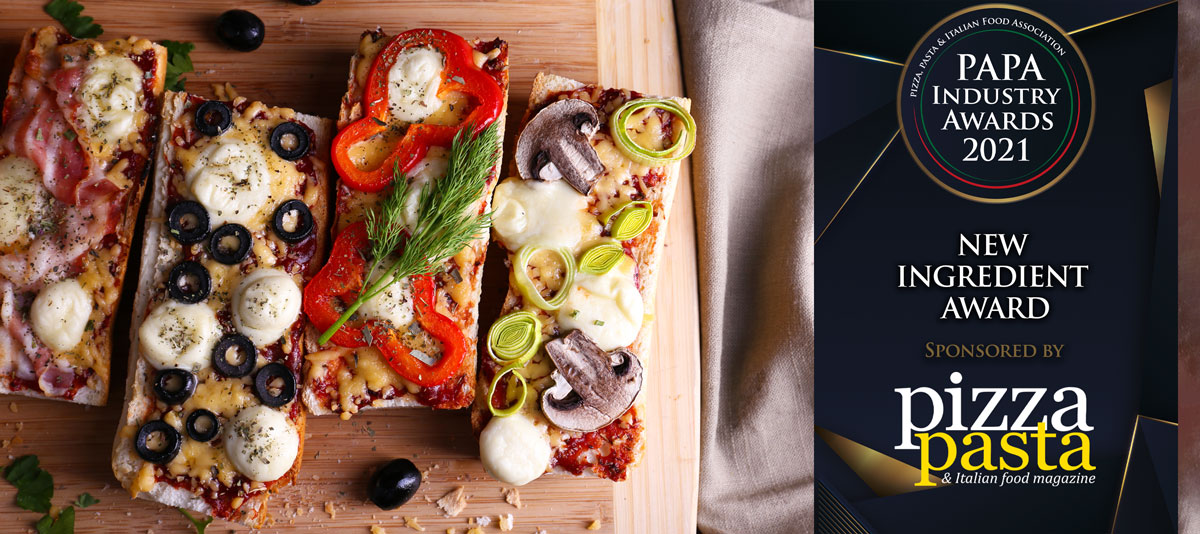 About the AwardOpen to any new ingredient (excluding pizza and pasta products) this award aims to give recognition to those products which are the most innovative and of the most value to the industry.Entry RequirementsEntries should be for single products not ranges.Maximum three product entriesProducts should have been launched within the 12-month award period.Entrants should state why products deserve to win and highlight any innovative features.Products should continue to be on sale at the time of the awards.Entrants initially shortlisted will be asked to deliver sample products for judging.Judging will take account of innovation as well as taste and presentation.The final Shortlisted entrants will be invited to present their products to our judges and members online for voting.Award Qualifying Period1st September 2020 to 31st August 2021Closing Date12th August 2021Contact Name:Position:Business Name: Address:Postcode:Business Tel:Mobile:Contact E-Mail:Please provide your written submission here 
Continue as necessary to a maximum of two sheets of A4
Other supporting material may be sent separately